2022 Consumer Confidence ReportWater System Name: Richardson Beardsley Park IncReport Date: June 12, 2023Type of Water Source(s) in Use: 2 ground water wells (well #2 CA 3701780_002_002) & well #3 (CA3701780_003_003)Name and General Location of Source(s): Deer Lake Park subdivision; Well #2: in wooden building at NE corner of meadow; Well #3: in block enclosure next to La Tenaja by speed bump in meadow. Both wells supply groundwater.Drinking Water Source Assessment Information: A SWA was conducted; a copy is available. Our wells were determined to be not vulnerable to contamination with the exception of the pond influenceTime and Place of Regularly Scheduled Board Meetings for Public Participation: End of June at a member’s home. Notices sent out 2 weeks in advance. For More Information, Contact: Tim Lichty 858 775-8588About This ReportWe test the drinking water quality for many constituents as required by state and federal regulations.  This report shows the results of our monitoring for the period of January 1 to December 31, 2021 and may include earlier monitoring data.Terms Used in This ReportSources of Drinking Water and Contaminants that May Be Present in Source WaterThe sources of drinking water (both tap water and bottled water) include rivers, lakes, streams, ponds, reservoirs, springs, and wells.  As water travels over the surface of the land or through the ground, it dissolves naturally-occurring minerals and, in some cases, radioactive material, and can pick up substances resulting from the presence of animals or from human activity.Contaminants that may be present in source water include:Microbial contaminants, such as viruses and bacteria, that may come from sewage treatment plants, septic systems, agricultural livestock operations, and wildlife.Inorganic contaminants, such as salts and metals, that can be naturally-occurring or result from urban stormwater runoff, industrial or domestic wastewater discharges, oil and gas production, mining, or farming.Pesticides and herbicides, that may come from a variety of sources such as agriculture, urban stormwater runoff, and residential uses.Organic chemical contaminants, including synthetic and volatile organic chemicals, that are byproducts of industrial processes and petroleum production, and can also come from gas stations, urban stormwater runoff, agricultural application, and septic systems.Radioactive contaminants, that can be naturally-occurring or be the result of oil and gas production and mining activities.Regulation of Drinking Water and Bottled Water QualityIn order to ensure that tap water is safe to drink, the U.S. EPA and the State Board prescribe regulations that limit the amount of certain contaminants in water provided by public water systems.  The U.S. Food and Drug Administration regulations and California law also establish limits for contaminants in bottled water that provide the same protection for public health.About Your Drinking Water QualityDrinking Water Contaminants DetectedTables 1, 2, 3, 4, 5, 6, and 8 list all of the drinking water contaminants that were detected during the most recent sampling for the constituent.  The presence of these contaminants in the water does not necessarily indicate that the water poses a health risk.  The State Board allows us to monitor for certain contaminants less than once per year because the concentrations of these contaminants do not change frequently.  Some of the data, though representative of the water quality, are more than one year old.  Any violation of an AL, MCL, MRDL, or TT is asterisked.  Additional information regarding the violation is provided later in this report.Table .  Sampling Results Showing the Detection of Coliform Bacteria (Complete if bacteria are detected.)(a) Two or more positive monthly samples is a violation of the MCL(b) Routine and repeat samples are total coliform-positive and either is E. coli-positive or system fails to take repeat samples following E. coli-positive routine sample or system fails to analyze total coliform-positive repeat sample for E. coli.Table .  Sampling Results Showing the Detection of Lead and Copper (Complete if lead or copper is detected in the last sample set.)Table .  Sampling Results for Sodium and HardnessTable .  Detection of Contaminants with a Primary Drinking Water StandardTable .  Detection of Contaminants with a Secondary Drinking Water Standard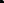 *Standard exceeded
Table .  Detection of Unregulated Contaminants – NONEAdditional General Information on Drinking WaterSamples for mercury analysis were collected & sent to 2 different labs after initial results reports indicated high levels. It was determined that there is no mercury in our water; it was a lab error.Drinking water, including bottled water, may reasonably be expected to contain at least small amounts of some contaminants.  The presence of contaminants does not necessarily indicate that the water poses a health risk.  More information about contaminants and potential health effects can be obtained by calling the U.S. EPA’s Safe Drinking Water Hotline (1-800-426-4791).Some people may be more vulnerable to contaminants in drinking water than the general population.  Immuno-compromised persons such as persons with cancer undergoing chemotherapy, persons who have undergone organ transplants, people with HIV/AIDS or other immune system disorders, some elderly, and infants can be particularly at risk from infections.  These people should seek advice about drinking water from their health care providers.  U.S. EPA/Centers for Disease Control (CDC) guidelines on appropriate means to lessen the risk of infection by Cryptosporidium and other microbial contaminants are available from the Safe Drinking Water Hotline (1-800-426-4791).Lead-Specific Language:  If present, elevated levels of lead can cause serious health problems, especially for pregnant women and young children.  Lead in drinking water is primarily from materials and components associated with service lines and home plumbing.  Richardson Beardsley Park is responsible for providing high quality drinking water, but cannot control the variety of materials used in plumbing components.  When your water has been sitting for several hours, you can minimize the potential for lead exposure by flushing your tap for 30 seconds to 2 minutes before using water for drinking or cooking.  [Optional: If you do so, you may wish to collect the flushed water and reuse it for another beneficial purpose, such as watering plants.]  If you are concerned about lead in your water, you may wish to have your water tested.  Information on lead in drinking water, testing methods, and steps you can take to minimize exposure is available from the Safe Drinking Water Hotline (1-800-426-4791) or at http://www.epa.gov/lead.Additional Special Language for Nitrate, Arsenic, Lead, Radon, and Cryptosporidium:  [Enter Additional Information Described in Instructions for SWS CCR Document]Federal Revised Total Coliform Rule (RTCR):  [Enter Additional Information Described in Instructions for SWS CCR Document]Summary Information for Violation of a MCL, MRDL, AL, TT, or Monitoring and Reporting RequirementTable 7. Violation of a MCL, MRDL, AL, TT or Monitoring Reporting RequirementRichardson Beardsley Park (RBP) was issued a Citation by the State Water Resources Control Board, Division of Drinking Water on April 10, 2023 for violation of California Code of Regulations Title 22, Section 64675.  We are required to monitor your drinking water for specific contaminants on a regular basis. Results of regular monitoring are an indicator of whether or not your drinking water meets health standards. During June 1, 2022, through September 30, 2022, we did not complete all monitoring for lead and copper and therefore, cannot be sure of the quality of your drinking water during that time.For Water Systems Providing Groundwater as a Source of Drinking WaterSummary Information for Fecal Indicator-Positive Groundwater Source Samples, Uncorrected Significant Deficiencies, or Violation of a Groundwater TTTermDefinitionLevel 1 AssessmentA Level 1 assessment is a study of the water system to identify potential problems and determine (if possible) why total coliform bacteria have been found in our water system.Level 2 AssessmentA Level 2 assessment is a very detailed study of the water system to identify potential problems and determine (if possible) why an E. coli MCL violation has occurred and/or why total coliform bacteria have been found in our water system on multiple occasions.Maximum Contaminant Level (MCL)The highest level of a contaminant that is allowed in drinking water.  Primary MCLs are set as close to the PHGs (or MCLGs) as is economically and technologically feasible.  Secondary MCLs are set to protect the odor, taste, and appearance of drinking water.Maximum Contaminant Level Goal (MCLG)The level of a contaminant in drinking water below which there is no known or expected risk to health.  MCLGs are set by the U.S. Environmental Protection Agency (U.S. EPA).Maximum Residual Disinfectant Level (MRDL)The highest level of a disinfectant allowed in drinking water.  There is convincing evidence that addition of a disinfectant is necessary for control of microbial contaminants.Maximum Residual Disinfectant Level Goal (MRDLG)The level of a drinking water disinfectant below which there is no known or expected risk to health.  MRDLGs do not reflect the benefits of the use of disinfectants to control microbial contaminants.Primary Drinking Water Standards (PDWS)MCLs and MRDLs for contaminants that affect health along with their monitoring and reporting requirements, and water treatment requirements.Public Health Goal(PHG)The level of a contaminant in drinking water below which there is no known or expected risk to health.  PHGs are set by the California Environmental Protection Agency.Regulatory Action Level(AL)The concentration of a contaminant which, if exceeded, triggers treatment or other requirements that a water system must follow.Secondary Drinking Water Standards (SDWS)MCLs for contaminants that affect taste, odor, or appearance of the drinking water.  Contaminants with SDWSs do not affect the health at the MCL levels.Treatment Technique(TT)A required process intended to reduce the level of a contaminant in drinking water.Variances and ExemptionsPermissions from the State Water Resources Control Board (State Board) to exceed an MCL or not comply with a treatment technique under certain conditions.NDNot detectable at testing limit.ppmparts per million or milligrams per liter (mg/L)ppbparts per billion or micrograms per liter (µg/L)pCi/Lpicocuries per liter (a measure of radiation)Microbiological Contaminants Highest No. of DetectionsNo. of Months in ViolationMCLMCLGTypical Source of BacteriaTotal Coliform Bacteria
(State Total Coliform Rule)001 positive monthly sample (a)0Naturally present in the environmentFecal Coliform or E. coli
(State Total Coliform Rule)00A routine sample and a repeat sample are total coliform positive, and one of these is also fecal coliform or E. coli positiveNoneHuman and animal fecal wasteE. coli
(Federal Revised Total Coliform Rule)          00(b)0Human and animal fecal wasteLead and Copper Sample DateNo. of Samples Collected90th Percentile Level DetectedNo. Sites Exceeding ALALPHGNo. of Schools Requesting Lead SamplingTypical Source ofContaminantLead (ppb)7/15/2019500150.2NotapplicableInternal corrosion of household water plumbing systems; discharges from industrial manufacturers; erosion of natural depositsCopper (ppm)7/15/201950.3101.30.3NotapplicableInternal corrosion of household plumbing systems; erosion of natural deposits; leaching from wood preservativesChemical or Constituent (and reporting units)Sample DateAvg. Level DetectedRange of DetectionsMCLPHG (MCLG)Typical Source of ContaminantSodium (ppm)3/30/2032323231.8-32.1NoneNoneSalt present in the water and is generally naturally occurringHardness (ppm)3/30/2096.596.594-99NoneNoneSum of polyvalent cations present in the water, generally magnesium and calcium, and are usually naturally occurringChemical or Constituent(andreporting units)Sample DateLevel DetectedRange of DetectionsMCL [MRDL]PHG (MCLG) [MRDLG]Typical Source of ContaminantBarium mg/L3/30/200.0480.010-0.07412Discharge of oil drilling wastes and from metal refineries; erosion of natural depositsFluoridemg/L3/30/20“0.1570.144-0.17021Erosion of natural deposits; water additive which promotes strong teeth; discharge from fertilizer and aluminum factoriesMercuryppb3/30/20 5/11/204.5       ND0.1-521.2Discharge from metal processing, coal incineration, gold & silver mining; component of batteriesNitrate mg/L5/10/210.0045ND – 0.0091010Runoff & leaching from fertilizer use; septic systems; erosion of natural depositsGross alpha particle activity pCi/L2/22/219.1256.15 – 12.115Erosion of natural depositsLead ppb2/22/21123 - 2115 is action level0.2Internal corrosion of household water plumbing systems; discharges from industrial manufacturers; erosion of natural depositsChemical or Constituent (and reporting units)Sample DateLevel DetectedWellRange of DetectionsSMCLTypical SourceofContaminantColor 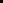 units3/30/202.52-315 unitsNaturally-occurring organic materialsTurbidityunits3/30/202.751.5-4.05 unitsSoil runoffChloridemg/L3/30/203635-37500Runoff/leaching from natural depositsTotal dissolved solids mg/L3/30/202.78276-2801000Runoff/leaching from natural depositsSpecific Conductancemicromhos2/22/21610325 - 8961600Substances that form ions when in waterManganese3/30/206942 - 9650Leaching from natural depositsZinc mg/L3/30/200.030-0.0615.0Runoff/leaching from natural depositsIron*ppbTreated (?)3/8/224/5/225/5/226/2/228/10/2211/8/2212/1/222/9/2216253060407032101040190028004831040 -4890 (excluding treated sample result)300Leaching from natural deposits; industrial wastesRichardson Beardsley Park (RBP) was issued a Citation by the County of San Diego Department of Environmental Health (DEH) on 4/21/20. The citation was primarily issued for violations of our water supply permit. A copy of the Citation is available upon request. The DEH cited RBP for exceeding the allowable levels for iron & manganese in our water system; installing an iron removal treatment system without first getting review & approval by the DEH; failing to conduct additional monitoring for iron. The RBP has appealed the citation to the State. Resolution of this matter is still pending however we were granted temporary approval to continue to utilize the iron treatment removal system that has been installed. There have been no updates. Oversight of regulation has been transferred to the State of California Water Board.